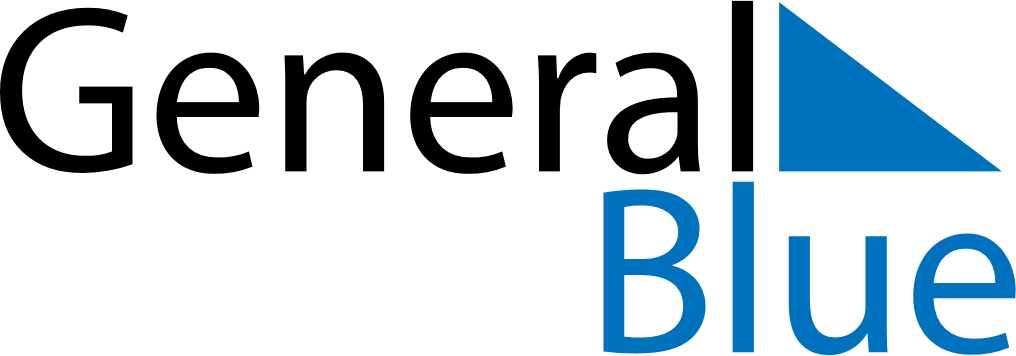 Weekly CalendarDecember 10, 2023 - December 16, 2023SundayDec 10MondayDec 11TuesdayDec 12WednesdayDec 13ThursdayDec 14FridayDec 15SaturdayDec 16